Beszámoló a Rátkai Márton Klub 2020. évi tevékenységérőlI. Rövid történeti helyzet- és környezetelemzésA budapesti Rátkai Márton Klub 1955-ben alakult, volt színészklub, Munkás-Művész klub, végül kulturális egyesület. 1985-tól a Városligeti fasorban, a Művészeti Szakszervezetek Szövetségének székházában működöt 1990-tól kulturális egyesületként, 2001-től 2015-ig közhasznú szervezetként. Műsorai és helyzete is ennek megfelelően alakult, de célja, melyet 1990-ben fogalmaztunk meg, nem változott. Már 1985-ben is komoly változást jelentelt a Nagymenő utca után a Városligeti (Gorkij) fasorba való költöztetés, ám a székház eladása után, 2016-ban a klub új helyének megtalálása, és a helyszínhez való alkalmazkodás elemzése, új stratégia kidolgozása jelentett új feladatokat. Ez a folyamat ma is tart. Az elmúlt 66 évben 6-szor költözött, és minden alkalommal új helyzethez alkalmazkodó új koncepciót kellett kialakítani. 2016. február 15. óta dolgozik a klub a TIT Stúdióban, ami a legjobb megoldásnak tűnt, mert a stúdió is egyesület és a profilbővítést tervezett, kiszélesítve az ismeretterjesztést a művészetekre is. A lehetőségek itt szerényebbek, de a klub igyekszik a TIT Stúdió tevékenységének szövetébe beépülni, közös rendezvényekkel, a stúdió programjaihoz is alkalmazkodó műsorokkal. A nehézségeket az okozza, hogy a XI. kerületben, Újbudán többféle kulturális intézmény van: 6 önkormányzati, 5 magán művelődési ház, 12 galéria, művészeti kávéház, bemutatóterem, 3 színház, 3 zenei helyszín. Ebben a környezetben kell megtalálni a klubnak a lehetőségeit. Ehhez alkalmazkodott a klub, amikor alkalmanként új helyszíneket is „bekapcsolt”, ahol műsorokat szervez, bevonva a művészeket, csoportokat, akik szívesen rendezik, szervezik ezeket a programokat. Tevékenységét ennek szellemében végzi. A 2020-as év azonban a vírusveszély miatt új helyzetet teremtett.II. Társadalmi beágyazottság, kapcsolatrendszerA klubtagok jelentős részét elvesztettük a költözéssel. Míg korábban Budáról is szívesen jöttek a klubba, ma a kerületből nehezen találnak hozzánk. Ennek oka a kerület sajátosságában rejlik. Elköltözésünk után átrendeződtek a partnerkapcsolatok. Legfontosabb, stratégia partnerünk a TIT Stúdió Egyesület, mellyel napi munkakapcsolatban, együtt dolgozva, közös programok szervezésével segítjük egymás munkáját. Ezt a tervünket a kialakult vírushelyzet miatt át kellett gondolni.     III. Marketing és PR munkánkA kialakult új helyzetben, mely a fertőzésveszély miatt jött létre, új marketing és PR munka szükséges. A klubtagok még márciusban postán megkapták a műsorfüzetet, a weblapon megjelentek a programok, de, a Facebookon keresztül történő rendszeres tájékoztatás, kapcsolatépítés szerepe megnőtt. A korábbi reklámeszközök jelentősége, illetve hiányosságainak fontossága háttérbe szorult. A TT Stúdió 2020. március 13-tól a mai napig zárva tartja az épületét. szeptemberben, majd októberben is szervezett és meghirdetett 2-2 műsort a klub, de sajnos a kormány határozata miatt ismét be kellett zárni.  Közönségünkkel már egy ideje a klub Facebook oldalán tarja a kapcsolatot, igy ezt a meglévő lehetőséget használtuk fel.IV. TevékenységünkTevékenységünkkel a TIT Stúdió Harmonizációs programjához kapcsolódunk, amit azzal érünk el, hogy a TI Stúdió Facebook oldalán is megjelentettük a klub szolgáltatásait. Sem a klubnak, sem a TIT-nek sem anyagi, sem technikai lehetősége nincs közvetlen online műsorok megvalósítására. Azt használtuk, amit a tagok és a klub barátai már korábban is igénybe vettek, ez a Facebook. /Továbbiakban FB/. Január, február és a fél  márciusi hónapban 5 kiállítást rendeztünk. Tervünk az volt, hogy művészközöségeket mutassunk be. Az irdalom népszerű nálunk, igy ebben a rövid időben 5 ilyen műsort szerveztük. Az utolsó élő programunk is zene volt. A bezárás után a klub régi értékes műsorait vettük elő, digitalizálva felkerült a klub FB oldalára, de a TIT FB oldaláról is megnézhető. Jelenleg 30 video láható korlátlanul, és a digitalizálás folytatódik jelenleg is. A korábban kiválasztott műsorok közül még kb 40 program kerül fel a FB-ra. A nyarat arra használtuk, hogy a klub történetét is megismerjék az érdeklődők. Ez a munka is folyik. A szolgáltatást egy új rovattal bővítettük: A klubtitkár ajánlja. Klasszikus filmeket itt lehet megnézni és ezt is bővítjük.A nehézségek ellenére 2020-ban összesen 42 alkalommal 1955 látogatunk volt, ide értve a FB használókat. FB oldalunkra 526 fő jelentkezett be,  és 629 fő követi. Rászorultságunkat az alábbiakkal indokoljuk:l. 2016-ban csak elkezdtünk egy munkát, amihez még idő kell, mert olyan, mintha egy új intézményt vezetnénk be, annak ellenére, hogy a klub hírneve még él, de a körülményei már nem olyan vonzóak.Ismét olyan helyre kerültünk, ahol a helyiségekkel nem a klub gazdálkodik, így ebből nem tud bevételt biztosítani.Az MSZSZ a továbbiakban anyagiakkal már nem segíti a klub munkáját.Közönségünk hagyományosan, elsősorban azokból a rétegekből tevődik össze, akik korábban „megszokták” a kultúrát, de ma már nem tudják megfizetni, ezért magas belépődíjakat nem tudunk szedni, különösen a szerényebb enteriőr, és a technikai lehetőségek miatt is. Az új közönségünket meg kell találnunk, ezért ez jelentős reklám PR költséget igényel.A színvonalas programok egy részét a művészek felajánlják, de belépőt ezért nem szedhetünk. Ezek a programok fontosak, hatásuk később jelentkezik. A „fizetős  műsorokra sem tudunk olyan árat kérni, ami fedezné a felmerülő költségeket. A művészek gázsi nélkül, egy „ügyért” lépnek fel, de elvárják, hogy ezzel együtt a közönség legfeljebb szerény díjért látogathassa a programokat.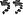 A saját bevételeket nem tudtuk növelni, annak ellenére, hogy külső helyszíneken is igyekszünk előadást rendezni, vagy csatlakoztunk meglévő, baráti intézmények programjához. A klub új helyzete nem teszi lehetővé bevételes tanfolyamok, nagyrendezvények szervezését, és a termeket sem értékesíthetjük. A jóga bevált, de nem hoz elegendő bevételt, mert nincs nagyobb terem.2020 első félévében még tudott a klubtitkár számlát adni, de júniustól határozatlan idejű munkaszerződéssel dolgozik és a könyvelő is. Ez nagyon szerény összeg.A vírusjárvány miatt új kihívásoknak kell megfelelnünk, ami költségekkel jár /pl digitalizáció, /A klub értékmegőrző és értékképző munkája csak ezekkel a feltételekkel, és a jelentős támogatással folytatható.Működésünk létfeltétele a TEMI pályázaton kért 2.400.000- Ft a fentiek alapján nélkülözhetetlen. A költségeket úgy terveztük, hogy csak a legszükségesebbeket vettük figyelembe. Pályázatokon indultunk, de ezt betervezni nem lehet. Nem szerencsés sem a tagdíj, se a napijegy árának emelése, a fent említett okok miatt. A klubtitkár egyedül dolgozik.Munkánk célkitűzéseit és feladatainkat a munkatervünk tartalmazza. 2021. április 20.Sebőkné Zalka Ilona klubtitkár